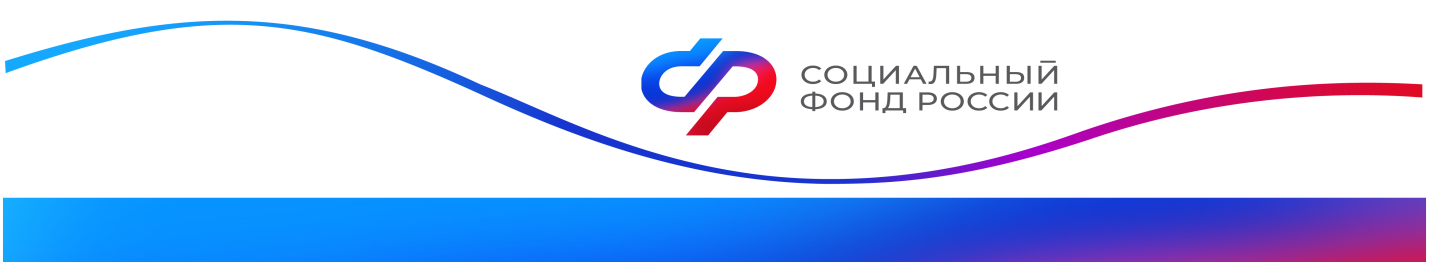 ОСФР по Калужской области с начала года выплатил мамам в декрете 142 млн. руб.ОСФР по Калужской области  к марту одобрило страховые пособия по беременности и родам  для  858 мам в декрете. В общей сложности,  с начала  года нашим калужанкам  было перечислено 142 млн. рублей.Размер такого пособия зависит от заработка женщины, сложности родов и некоторых других факторов. Минимальная сумма для работающих мам установлена сегодня на уровне 74 757 рублей. Максимальная выплата составляет 530 976 рублей. Соответствующая сумма предоставляется при условии длительного отпуска по беременности (до 194 дней) и сложных родов. Например, при появлении сразу двух или более детей. Сумма выплачивается разово за весь период отпуска.Страховое пособие также предоставляется в случае усыновления ребенка. Максимальная продолжительность такого отпуска – 70 дней после дня рождения усыновленного ребенка или 110 дней после рождения двух усыновленных детей. Выплата рассчитывается с момента усыновления ребенка.Пресс-служба ОСФР по Калужской области